Formular 3 Sonderpädagogik Antrag auf sonderpädagogische Beratung und Unterstützung Antrag zur Prüfung des Anspruchs auf ein sonderpädagogisches Bildungsangebot Sonstiges      Ich bin/ Wir sind damit einverstanden, dass das Staatliche Schulamt Tübingen bzw. die beauftragten Lehrkräfte Daten, Berichte und Unterlagen über mein/ unser Kind zur Verfügung gestellt bekommen bzw. besprechen und austauschen dürfen. Alle Informationen werden vertraulich behandelt. Die Schweigepflichtentbindung bezieht sich auf folgende Ansprechpartner und Unterlagen Die Schweigepflichtentbindung endet zum _________________________Davor kann dieses Einverständnis jederzeit ohne Angaben von Gründen, in Teilen oder komplett, formlos widerrufen werden. Ort, Datum                        			Unterschrift d. Erziehungsberechtigten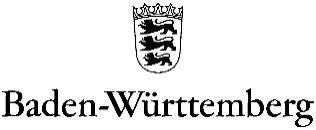 Staatliches Schulamt TübingenEntbindung von der SchweigepflichtName des Kindes:                                                                        geb.:      Name d. Erziehungsberechtigten:      InstitutionName der Institutionggf. (gewünschte) Ansprechpartner KlinikJa Nein Arzt (Entbindung von der ärztlichen Schweigepflicht)Ja Nein TherapeutenJa Nein FrühförderungJa Nein Sonderpädagogischer DienstJa Nein KindertageseinrichtungJa Nein SchulenJa Nein JugendamtJa Nein Eingliederungshilfe Ja Nein Gesundheitsamt (Entbindung  von der ärztlichen Schweigepflicht)Ja Nein BeratungsstelleJa Nein Ja Nein Ja Nein 